ИНФОРМАЦИЯ 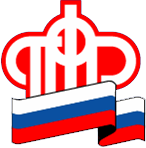 ГУ – УПРАВЛЕНИЯ ПЕНСИОННОГО ФОНДА РФ                              В БЕРЕЗОВСКОМ РАЙОНЕ ХМАО-ЮГРЫ4 апреля 2016 года            			   				пресс-релизВстреча, посвященная 30-летию катастрофы на Чернобыльской АЭС1 апреля в связи с 30-летием катастрофы на Чернобыльской АЭС состоялась встреча в рамках «круглого стола» с участием общественных организаций, заинтересованных учреждений и ведомств, а также самих граждан, подвергшихся воздействию радиации. В ходе заседания «круглого стола» рассматривались вопросы мер социальной поддержки, установленных законодательством для граждан, подвергшихся воздействию радиации.Представитель Управления Пенсионного фонда России в Березовском районе Наталья Сергеевна Кох напомнила всем присутствующим о правах граждан, ставших инвалидами вследствие катастрофы на Чернобыльской АЭС либо в результате других радиационных или техногенных катастроф, на получение пенсии по инвалидности по государственному пенсионному обеспечению. С 1 апреля текущего года проведена ежегодная индексация данных пенсий на 4 процента.Кроме этого, органы Пенсионного фонда осуществляют социальные выплаты,  в частности, ежемесячную денежную выплату гражданам, подвергшимся воздействию радиации. С 1 февраля 2016 года размеры ежемесячной денежной выплаты (ЕДВ) проиндексированы на 7%. Стоимость набора социальных услуг с учетом индексации с 1 февраля текущего года составляет 995 руб. 23 коп. Набор социальных услуг – это государственная социальная помощь, которую оказывают федеральным льготникам в натуральном или денежном виде.По окончанию встречи  всем присутствующим были предложены информационные буклеты по пенсионному и социальному обеспечению.      Информация ГУ-УПФР в Березовском районе ХМАО-Югры